UNIVERSITY OF JAFFNA – SRI LANKA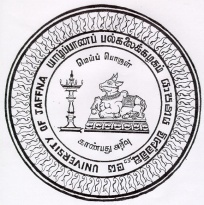 INVITATION FOR BIDS (IFB)STILL PHOTOGRAPHY FOR 37th ANNUAL GENERAL CONVOCATION – 2023The Chairman, Procurement Committee of University of Jaffna invites sealed bids from eligible and qualified bidders for the Still Photography to cover 37th Annual General Convocation - 2023 of the University of Jaffna which is scheduled to be held on 19th, 20th and 21st of July, 2023.To be eligible for contract award, the successful bidder shall not have been blacklisted and shall have the valid business registration with a minimum of five-year experience in relevant field.Interested bidders may obtain further information from the Finance Branch, University of Jaffna, Thirunelvely, Jaffna and view the Bidding Documents at the same address on any working day from 0900hrs to 1500 hrs. Contact number: 021 2210962A complete set of bidding documents in English language may be purchased by interested bidders on the submission of a written application to the Assistant Bursar (Supplies I) Finance Branch, University of Jaffna until 12th July 2023, from 0900 hrs to 1500 hrs upon payment of a non- refundable fee of Rupees two thousand (Rs.2000/-) to be deposited to the Peoples Bank, University of Jaffna with the Reference No “970000060000276” should be filled in the Account Number column in the Deposit Slip.Bidding document and other details will be available in the University website www.jfn.ac.lk.Sealed Bids shall be delivered or sent by registered post to the Assistant Bursar (Supplies I) Finance Branch, University of Jaffna, University of Jaffna, P.O Box 57, Thirunelvely, Jaffna or be deposited in the tender box kept in the Finance Branch to reach on or before 10.00 am on 13th July, 2023. Bids will be opened soon after closing at 10.00 am on 13th July, 2023 at the Finance Branch in the presence of the bidders' representatives who choose to attend.Bids shall be valid at least for a period of 60 Days from the date fixed for receiving of Bids or any extended date.All Bids shall be accompanied by a Bid Security which shall be;•	In the form included in the Bidding document.•	In favour of "Vice Chancellor, University of Jaffna"•	For an amount of Rs. 15,000/=•	Issued by one of the agencies (Banks) acceptable to the client.Pre Bid meeting will be held on 06th July, 2023 at 10.00 am in the Finance Branch, University of Jaffna.Vice Chancellor, University of Jaffna, Thirunelvely, Jaffna 28.06.2023INSTRUCTIONS TO BIDDERSBids must be sent in the prescribed form annexed hereto. All the bidders should fill and sign Annex 2 &3.Interested bidders may obtain further information from the Finance Branch, University of Jaffna, Thirunelvely, Jaffna and view the Bidding Documents at the same address on any working day from 9:00hrs to 15:00 hrs. Contact number: 021 2210962A complete set of bidding documents in English language may be purchased by interested bidders on the submission of a written application to the Assistant Bursar (Supplies I) Finance Branch, University of Jaffna until 12th July 2023, from 0900 hrs to 1500 hrs upon payment of a non- refundable fee of Rupees two thousand (Rs.2000/-) to be deposited to the Peoples Bank, University of Jaffna with the Reference No “970000060000276” should be filled in the Account Number column in the Deposit Slip.All Bids shall be accompanied by a Bid Security which shall be;In the form included in the Bidding document.In favour of "Vice Chancellor, University of Jaffna"For an amount of Rs. 15,000/=,Issued by one of the agencies (Banks) acceptable to the client. (Insurance Bond will not be accepted)Sealed Bids shall be delivered or sent by registered post to the Assistant Bursar, Supplies I, Finance Branch, University of Jaffna, P.O Box 57, Thirunelvely, Jaffna or be deposited in the tender box kept in the Finance Branch to reach on or before 10.00 am on 13th July, 2023. Bids will be opened soon after closing at 10.00 am on 13th July, 2023at the Finance Branch in the presence of the bidders' representatives who choose to attend. Bids should be sent in duplicate with all the blanks in the documents duly perfected, signed and dated, as follows, in two separate sealed covers, distinctly marked accordingly, otherwise it is likely to be rejected.ORIGINAL-PHOTOGRAPHY SERVICES –UJ/CON/Photo/37DUPLICATE - PHOTOGRAPHY SERVICES – UJ/CON/Photo/37 Bid meeting will be held on 06th July, 2023 at 10.00 am in the Finance Branch, University of Jaffna.Bids will be opened soon after closing at 10.00 am on 13th July, 2023at the Finance Branch in the presence of the bidders' representatives who choose to attend.QUALIFICATION OF THE BIDDERThe bidder should have at least 5 years’ experience in professional photography (The bidder has to submit evidence in proof of his experience)The bidder should Employ at least 3 professional camera men at the site. (Bidder Should submit the evidence to prove their experience)Bidder shall produce a copy of Business registration certificate.Bidder shall not be a blacklisted Contractor.VALIDITY OF QUOTATIONQuotation shall be valid for 60 Days from the closing date.EVALUATION OF QUOTATIONSThe Quotation for Hall photography and Studio photography would be evaluated separately.The followings will be considered in evaluating the bids:Conformity with the specifications.Compliance with the conditions.Proof of ability and past experience of the company. (Submit the portfolio)Qualifications and experience of all 3 cameramen (specifically for hall photography).Quality of photographs (samples) considering the following:Quality of Print 			- 20 marksComposition and framing		- 20 marksLighting				- 20 marksColour Balance and Exposure 		- 20 marksFocusing – depth of field		- 20 marksQuality: 50 marks (minimum of 50 marks to be obtained to become eligible for the award of contract)The Bidder should provide samples of photographs along with his bid for evaluation.CONDITIONS OF CONTRACTThe successful bidder/ bidders (maximum two) of the studio photography is required to set up a site/ studio for studio photography at the land space provided in the premises of the University. (Approved rate should be displayed and receipt to be given to the Students). If one bidder become successful has to pay Rs. 25,000.00 however if two bidders become successful, each have to pay Rs. 15,000.00 to the University to cover the expenses for providing space and electricity. The successful bidder/ bidders should make suitable arrangements to issue photos to the students in Jaffna.Regarding hall photography, the successful bidder has to deliver the photos to   the   Record   Keeper, Record   Room, University   of   Jaffna (Tel – 021 2222006) within one month from the date of Convocation. Photos of each student should be in separate envelop/ with a suitable cover with the clear identification of the student name, identification number, Faculty and session number. Rs1000/= per day will be recovered from the performance bond for the late delivery of photos to the University. Successful bidder has to pay 10% of the total income to the University.The bidder shall not sell, handover or offer the photographs to other party or use photographs for any other purposes.The bidder should attach the list of equipment with their specifications, which will be used to cover the convocation (Hall photography). Also the bidder shall inform the details (name, address, qualifications and experience) of the technicians involved in the services.A high quality Album with at least fifteen (15) Photos from each session of Convocation has to be given to the University free of charge.Three photos (Hall photography) to be issuedProfile full shot (15” X 10”)Bust shot landscape (6” X 4”)Wide angle landscape (6” X 4”)Photos should in Matte photo paper (minimum 220GSM)All photographers should wear uniform while on duty within the University premises.Limited photographers will be allowed on stage /front of stage (need to get prior approval). They should work according to the assigned space.The photograph should have the proper composition with keeping the following;a.	Breathing space / Walking roomb.	Proper point of view and anglesc.	Depth of fieldd.	Avoiding over exposuree.	Capturing accurate momentsf.	Absolute framingBID SECURITYThe bids should accompany a Bid security of Rs. 15,000/= from a recognized bank valid for 60 days from the date of bid opening. Insurance bond will not be accepted.PERFORMANCE SECURITYBefore a formal agreement is signed, the successful bidder shall be required to furnish a Performance Security for Rs. 40,000.00 for Hall photography and Rs. 20,000 for studio photography in the form of bank guarantee in the name of Vice Chancellor, University of Jaffna for the validity period of 90 days for the due and satisfactory completion of the contract.We agree with the above conditions……………………………							…………………….. Signature of the bidder								DateSHEDULE OF REQUIREMENTSNote: Actual size and number can vary upon the demandsThe followings should be included in each package Printed photographs Profile full shot (15” X 10”)Bust shot landscape (6” X 4”)Wide angle landscape (6” X 4”)DVD (Softcopy)Annex 2BIDDERS RESPONSE TO SPECIFICATIONSNote: Prior approval from the University authorized officer/s for all the Equipment is required and certified.							Annex 3PRICE SHEDULEWe agree to provide the described services at the General convocation of University of Jaffna on …………………………………… 2023, in accordance with the conditions and technical specifications at the above rates.VAT Registration Number (if any) : ………………………………………..………………………..…….			……………………………..			…………………………….Signature of the Bidder		Name of the Bidder				DateWe agree to provide the described services at the General convocation of University of Jaffna on …………………………………… 2023, in accordance with the conditions and technical specifications at the above rates.VAT Registration Number (if any) : ………………………………………..………………………..…….			……………………………..			…………………………….Signature of the Bidder		Name of the Bidder				DateA : Convocation Hall PhotographyApproximate numbers1. 15”x10” size photo22002. 6”x4” size photo2 (copies) x 22003. Soft copy of the above (Each DVD including the above Photos in JPEG format Should be Issued to each and every Individuals)2200B : Studio photography1. 15”x10” size photo1000 to 20002. 12”x10” size photo1000 to 20003. 6”x4” size photo1000 to 20004.Other sizes (Please specify sizes and rate with annex 3, Price Schedule)ITEM: AConvocation	Hall PhotographyRequirementBidders Response (Yes/No)Details/Remarks/bidders offerITEM: AConvocation	Hall Photography1.Professional Digital Camera-Mega Pixel 24 or HigherITEM: AConvocation	Hall Photography2. At least 3 cameras shall operate with 3 professional photographersITEM: AConvocation	Hall Photography3. Photo quality: RAW and JPEG fullITEM: AConvocation	Hall Photography4 Size: 15”x 10” (Approximate number of photographs 2200)Size: 6”x 4”(Approximate number of photographs 2*2200)ITEM: AConvocation	Hall Photography5. Print: Matte mode on Kodak/Fuji paper( not less than 220GSM)ITEM: AConvocation	Hall Photography6. Lights to be used (soft box is preferable)ITEM: AConvocation	Hall Photography7. Using trigger at the Stage for interrupting of other Flash lights. Addition to the available lights in the stage the bidder should make confirm the better photography by providing additionalappropriatelighting set upITEM BStudioPhotographyProfessional Digital Camera-Mega Pixel 24 or HigherAll the necessary accessoriesITEMDESCRIPTIONQTYUNIT RATE( IN RS. WITHOUT VAT)TOTAL AMOUNT(IN RS. WITHOUT VAT)A:Convocation Hall Photography15”x10” size photo2200A:Convocation Hall Photography6”x4” size photo2x2200(4400)A:Convocation Hall PhotographySoft copy of the above (in compact disk)2200Total for Hall PhotographyTotal for Hall PhotographyTotal for Hall PhotographyITEMDescriptionQtyUnit rate( in Rs. without VAT)Total Amount( in Rs. without VAT)B: Studio photography15”x10” size photo1500B: Studio photography12”x10” size photo1500B: Studio photography6”x4” size photo1500Other	sizes (Please specify		andgive	Unit rate)Other	sizes (Please specify		andgive	Unit rate)